**SEND YOUR PHOTOS TO YOUR CLASS TEACHER VIA THE EVIDENCE ME APP!*Phonics:Geraldine Giraffe teaches the th sound:  https://www.youtube.com/watch?v=6U354eD-hgQ Read/sound talk words: this that thin thick moth pathRead/write: The thin man is on the path.  Phonics:Geraldine Giraffe teaches the ng sound:  https://www.youtube.com/watch?v=vQshNmncnBs Write the words below in your phoneme frames. Words: ring sing ping song pong ding king Read caption: The king sings a song. Phonics:Geraldine Giraffe teaches the ng sound:  https://www.youtube.com/watch?v=vQshNmncnBs Write the words below in your phoneme frames. Words: ring sing ping song pong ding king Read caption: The king sings a song. Phonics:Geraldine Giraffe teaches the ai sound: https://www.youtube.com/watch?v=LnXaN-CvR9s Play buried treasure on phonics play using ai words:  https://www.phonicsplay.co.uk/resources/phase/2/buried-treasure Phonics:Geraldine Giraffe teaches the ee  sound:  https://www.youtube.com/watch?v=qfM7Hz7US0U Read/sound talk words: bee see meet feet feel weep deepRead/write: I can see the king. I can sing a song. I am in the deep pond. Phonics:Tricky word song:https://www.youtube.com/watch?v=R087lYrRpgY Reading and writing your high frequency word cards and introduce these words: we be me he she Go on a word hunt in your house using these words! Literacy:Read 5 books from the Oxford Owl website. (1 per day) Recite/retell instructions about how to catch a dragon. See text map below. Use actions for each instruction! 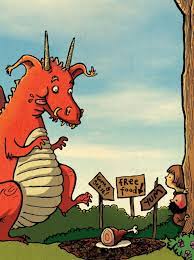 The world: Look at snow and mountains – where in the world has snowy mountains like the ones in our main story? Create some snowy mountain scenes. https://www.youtube.com/watch?v=uC-USAB530A RE: Favorite stories and special books – what is your favorite story? Why? Record a video talking about your book. Home Learning!  11/1/21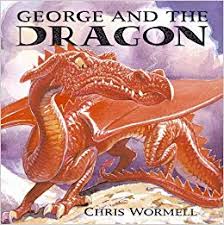 Theme: Castles, Knights and DragonsHave a look at our main story this half term-https://www.youtube.com/watch?v=IA9nAvl8uuw Home Learning!  11/1/21Theme: Castles, Knights and DragonsHave a look at our main story this half term-https://www.youtube.com/watch?v=IA9nAvl8uuw Home Learning!  11/1/21Theme: Castles, Knights and DragonsHave a look at our main story this half term-https://www.youtube.com/watch?v=IA9nAvl8uuw Literacy: Create a dragon fact file. What do dragons look like? How do they move? What do they eat? 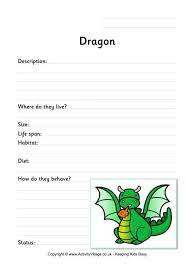 Physical Development: 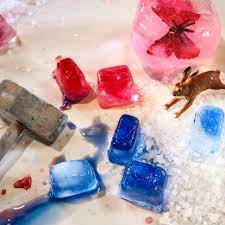 Freeze some objects in ice and try and get them out using different tools in your house e.g. tweezers, spoons, forks, spatulas, hammers etc. What tool worked best? Build a trap outdoors to catch a dragon! Follow our instruction text map! Physical Development: Freeze some objects in ice and try and get them out using different tools in your house e.g. tweezers, spoons, forks, spatulas, hammers etc. What tool worked best? Build a trap outdoors to catch a dragon! Follow our instruction text map! Physical Development: Freeze some objects in ice and try and get them out using different tools in your house e.g. tweezers, spoons, forks, spatulas, hammers etc. What tool worked best? Build a trap outdoors to catch a dragon! Follow our instruction text map! Physical Development: Freeze some objects in ice and try and get them out using different tools in your house e.g. tweezers, spoons, forks, spatulas, hammers etc. What tool worked best? Build a trap outdoors to catch a dragon! Follow our instruction text map! Art and Design: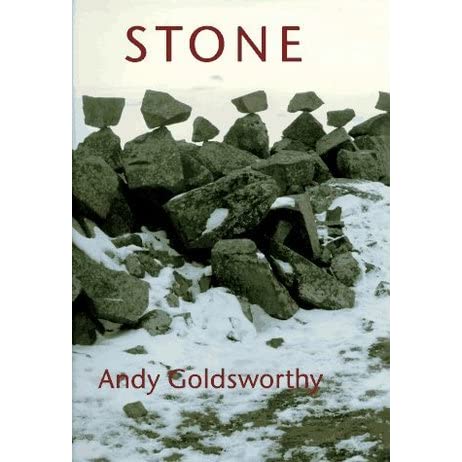 Continue to look at Andy Goldsworthy stone art – can you create a sculpture with stone/rock or pebbles? https://www.redtedart.com/kids-get-arty-andy-goldsworthy/Ricky the Rock that rolled – find some different types of rocks in your garden or on your walks.  https://www.youtube.com/watch?v=rQqI5jPGFYg Art and Design:Continue to look at Andy Goldsworthy stone art – can you create a sculpture with stone/rock or pebbles? https://www.redtedart.com/kids-get-arty-andy-goldsworthy/Ricky the Rock that rolled – find some different types of rocks in your garden or on your walks.  https://www.youtube.com/watch?v=rQqI5jPGFYg Maths:Session 1 and Activity:https://whiterosemaths.com/homelearning/early-years/alive-in-5-week-2/ Maths:Session 2 and Activity:https://whiterosemaths.com/homelearning/early-years/alive-in-5-week-2/ Maths:Session 2 and Activity:https://whiterosemaths.com/homelearning/early-years/alive-in-5-week-2/ Maths:Session 3 and Activity: https://whiterosemaths.com/homelearning/early-years/alive-in-5-week-2/ Maths:Session 4 and Activity:https://whiterosemaths.com/homelearning/early-years/alive-in-5-week-2/ Maths:Session 5 and Activity: https://whiterosemaths.com/homelearning/early-years/alive-in-5-week-2/ 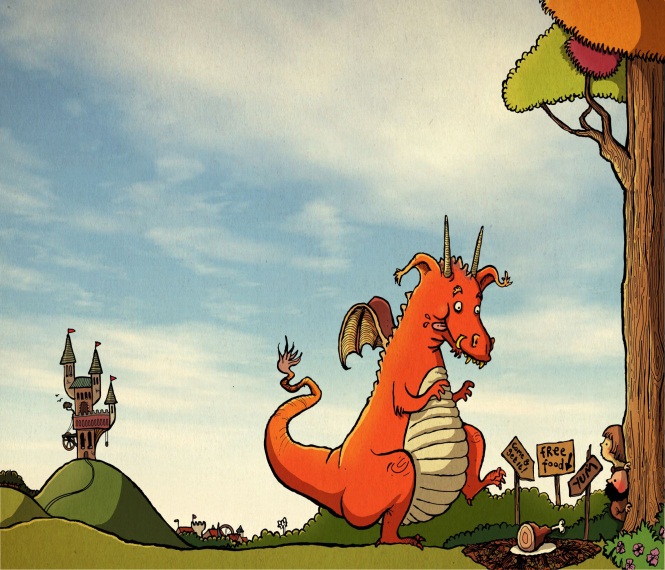 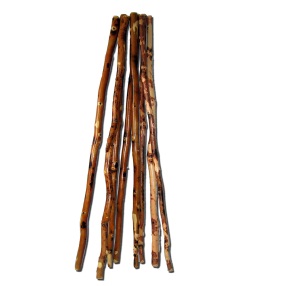 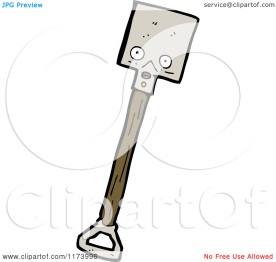 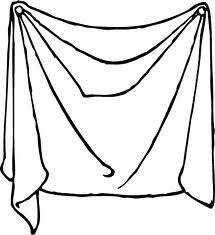 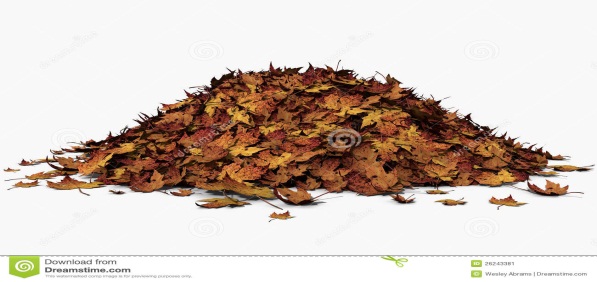 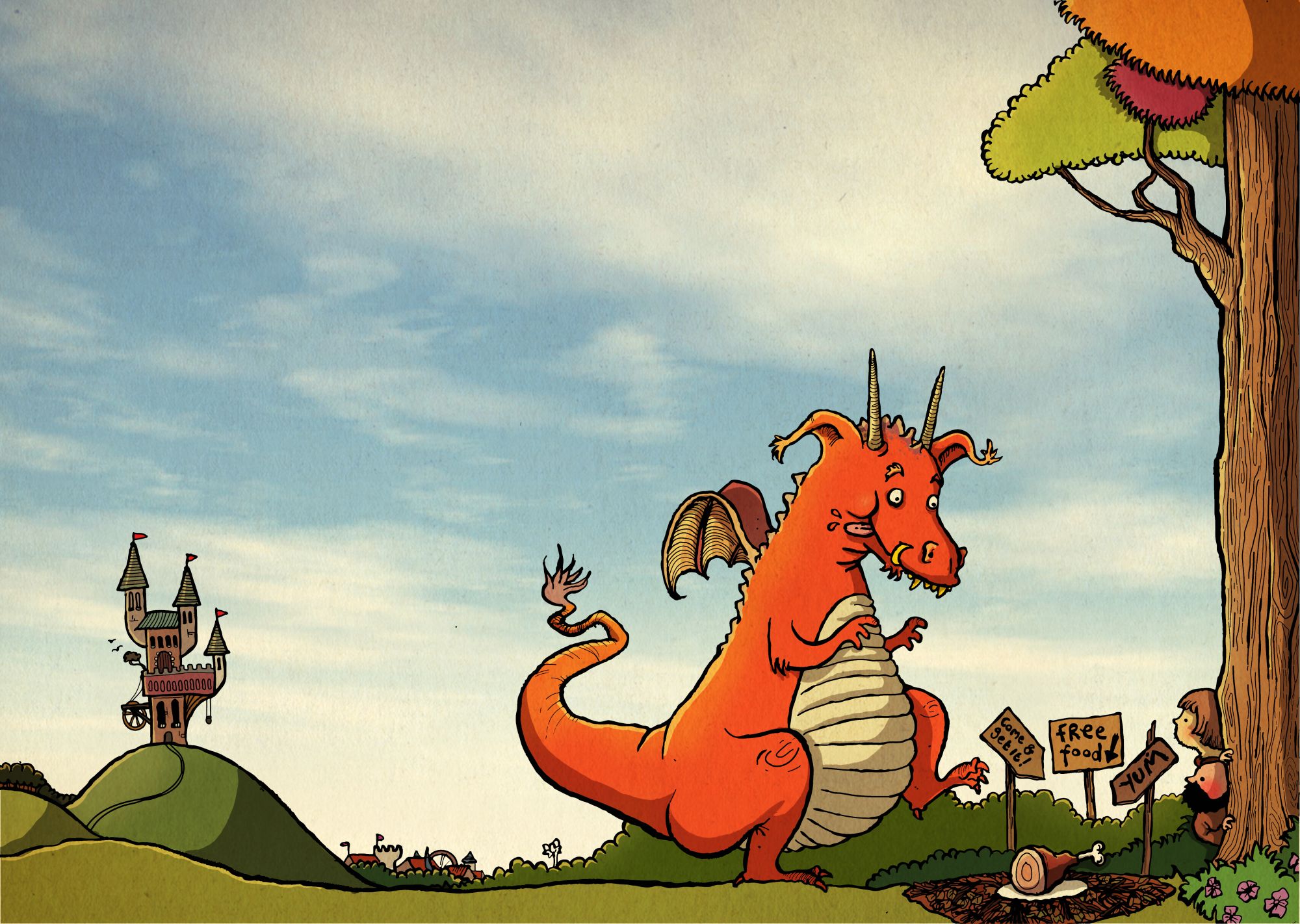 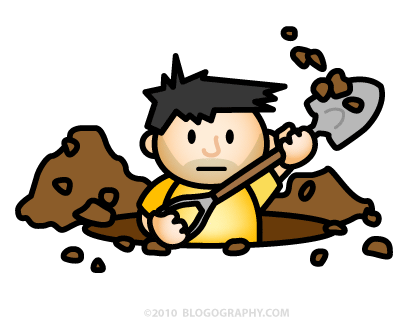 How to trap a dragonYou will need: a spade, a brown sheet, some leaves and sticks, plus a large lump of tasty meat.First, dig a deep pit.Next cover the pit with a brown sheet.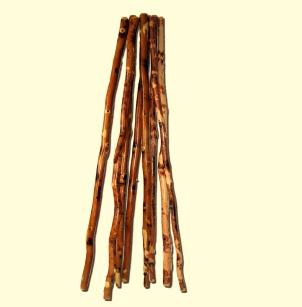 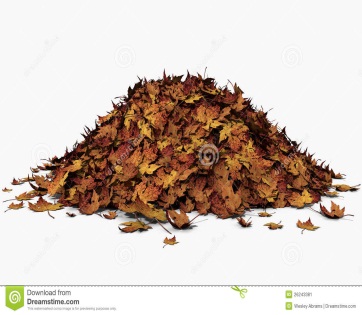 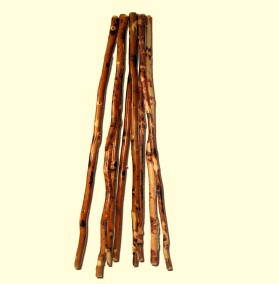 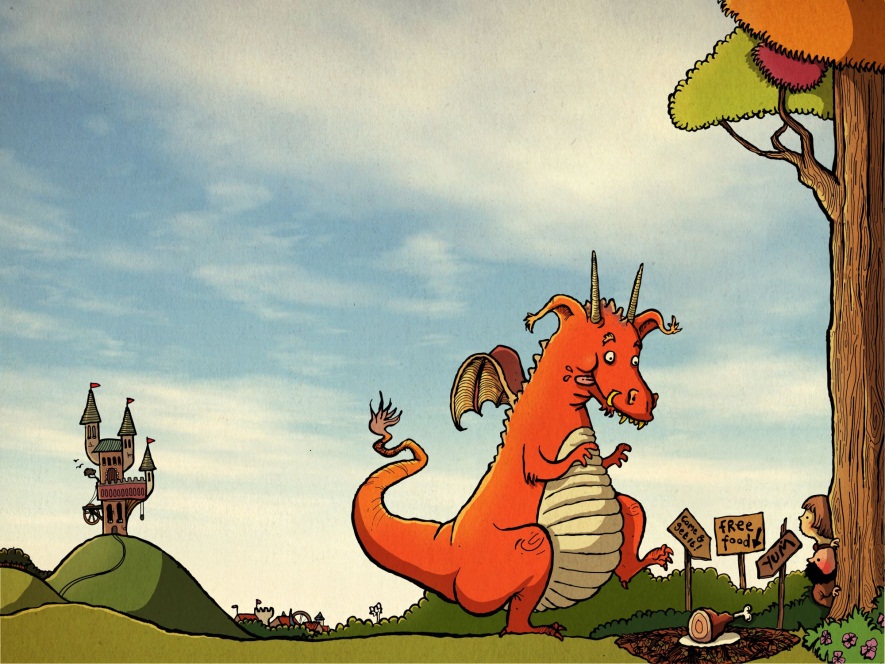 After that, scatter on the leaves and sticks.Finally place the large lump of meat on top.Now tiptoe behind a tree and wait.The dragon will smell the meat and fall into the pit! 